ACTIVIDAD Nº 9:Ordenación de conjuntos desordenadosACTIVIDAD Nº 9:Ordenación de conjuntos desordenadosOBJETIVOOrdenar conjuntos desordenados.MATERIALES-Cubitos encajablesTarjetas de números.Platos con diferentes cantidades de pomponesDistintas cantidades de rotuladoresDESARROLLOEn esta actividad iremos complicando la tarea a realizar por el alumnado.Colocamos en el corcho la resta numérica del 1 al 9.Distribuimos por el corcho los diferentes conjuntos y a continuación se pide al alumnado que busque una determinada cantidad y la coloque en el lugar que corresponde en la resta numérica.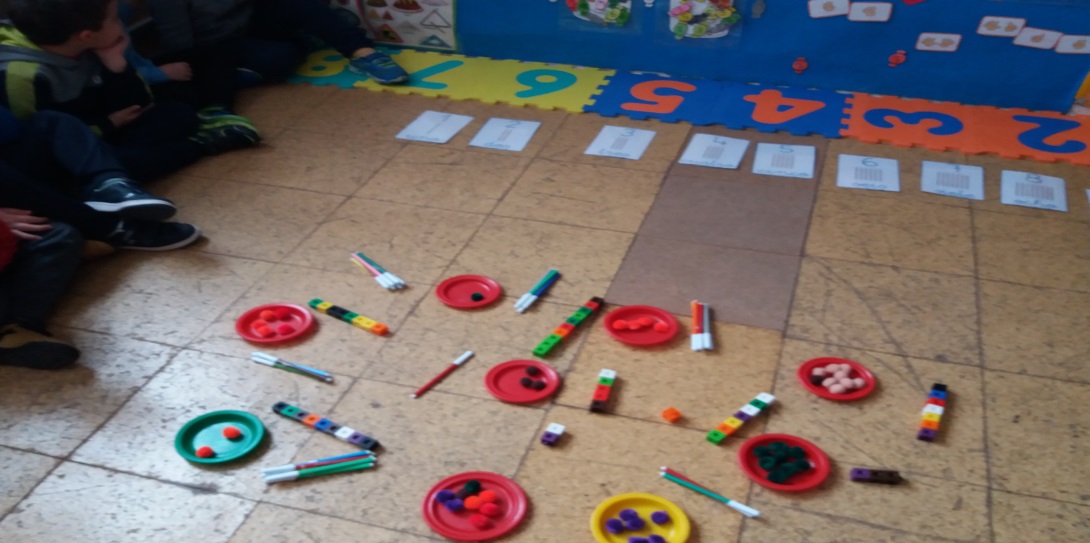 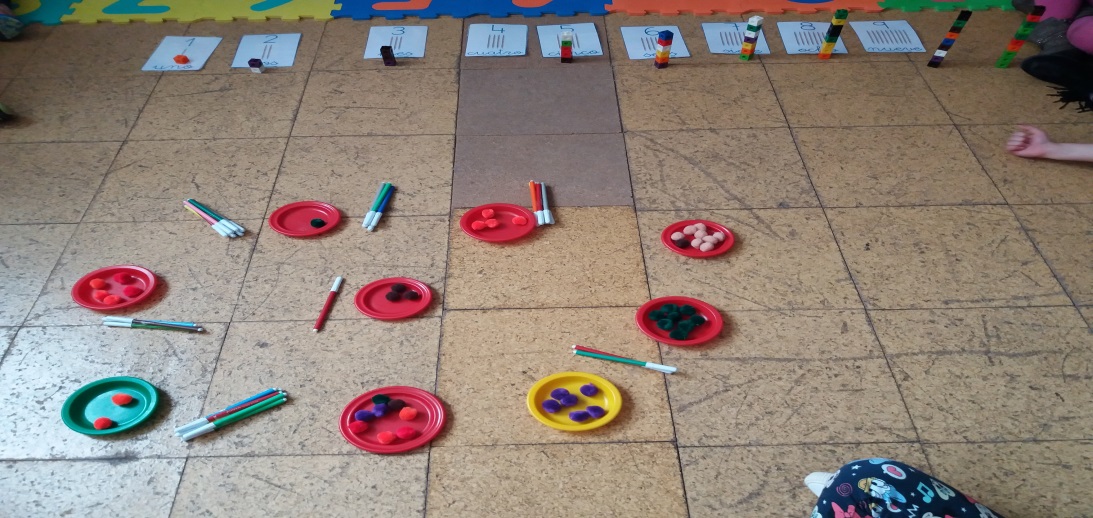 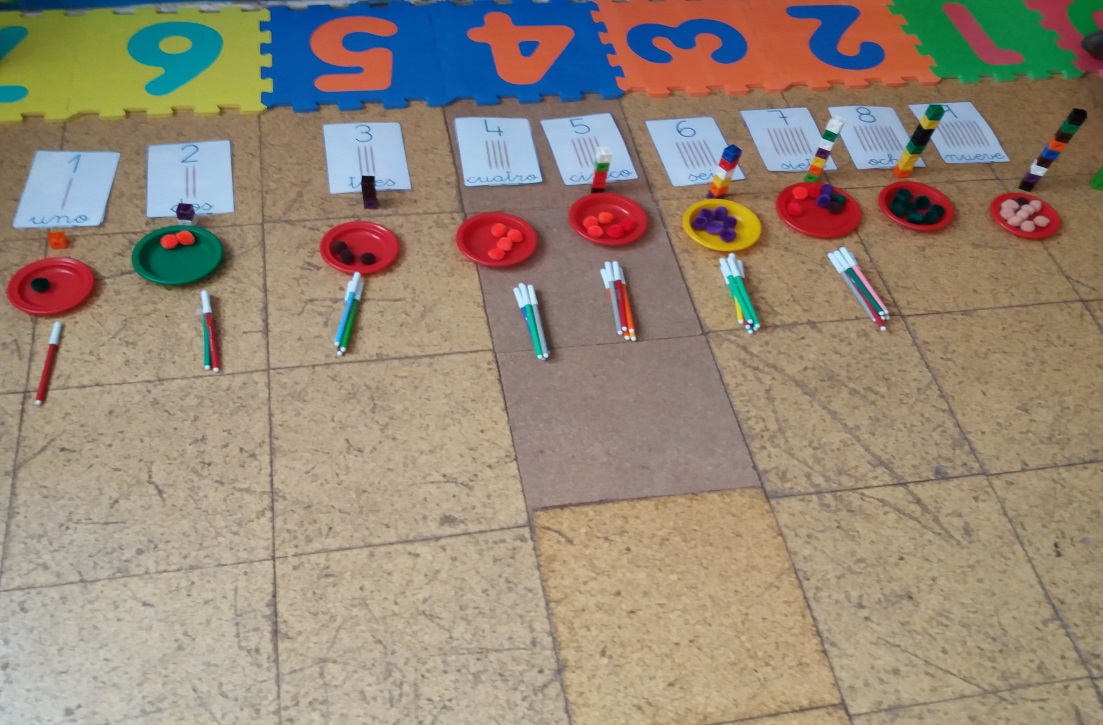 ADAPTACIONESEsta actividad se puede hacer utilizando otros materiales, como pueden ser tarjetas con objetos o puntos, cartas de baraja…Se puede complicar usando más números o eliminando el apoyo de la resta numérica.EVALUACIÓNEl alumnado es capaz de ordenar conjuntos con diferencias perceptibles.El alumnado ordena conjuntos sin diferencias perceptibles, pero con ayuda de la resta numérica.